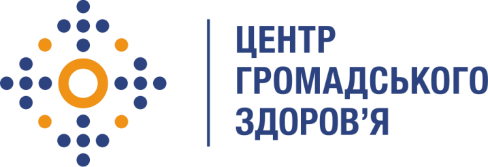 Державна установа 
«Центр громадського здоров’я Міністерства охорони здоров’я України» оголошує конкурс на відбір консультанта з розробки навчально-методичних матеріалів програми спеціалізації (інтернатури) зі спеціальності «Епідеміологія»  в рамках проекту «Надання підтримки Центру громадського здоров’я МОЗ України для зміцнення та розбудови спроможності системи охорони здоров’я для здійснення кращого моніторингу, епідеміологічного нагляду, реагування на спалахи захворювання та їхньої профілактики».Назва позиції: Консультант з розробки навчально-методичних матеріалів програми спеціалізації (інтернатури) зі спеціальності «Епідеміологія»Рівень зайнятості: частковаІнформація щодо установи:Головним завданнями Державної установи «Центр громадського здоров’я Міністерства охорони здоров’я України» (далі – Центр) є діяльність у сфері громадського здоров’я. Центр виконує лікувально-профілактичні, науково-практичні та організаційно-методичні функції у сфері охорони здоров’я з метою забезпечення якості лікування хворих на соціально небезпечні захворювання, зокрема ВІЛ/СНІД, туберкульоз, наркозалежність, вірусні гепатити тощо, попередження захворювань в контексті розбудови системи громадського здоров’я. Центр приймає участь в розробці регуляторної політики і взаємодіє з іншими міністерствами, науково-дослідними установами, міжнародними установами та громадськими організаціями, що працюють в сфері громадського здоров’я та протидії соціально небезпечним захворюванням.Завдання:Розробка переліку цілей навчання, програми, матеріалів лекцій, лабораторних, практичних та самостійних  занять та форм контролю знань навчальної програми  спеціалізації (інтернатури) зі спеціальності «Епідеміологія».Підготовки матеріалів для викладення змісту занять у формі відеозаписів з метою забезпечення дистанційного доступу слухачів до матеріалів.Підготовка та супровід навчально-методичних матеріалів для забезпечення освітнього процесу у встановленому закладом вищої освіти порядку.Забезпечення впровадження розроблених навчальних матеріалів в освітній процес.Консультування щодо участі в програмних заходах за проектом, в тому числі робочих зустрічах, круглих столах, семінарах, тренінгах, нарадах, конференціях.Розробка та представлення проектів матеріалів, презентацій, аналітичних звітів щодо результатів реалізації плану підготовки навчально-методичних матеріалів для забезпечення освітнього процесу зі спеціалізації «Епідеміологія» на тренінгах, нарадах, робочих зустрічах.Коригування невідповідностей змісту навчально-методичних матеріалів забезпечення освітнього процесу з спеціалізації  «Епідеміологія» та забезпечення заходів з їх усунення.Вимоги до професійної компетентностіВища освіта у галузі знань «Охорона здоров’я» (спеціалізація з «Епідеміології» буде перевагою);Досвід розробки навчально-методичних матеріалів для закладів вищої освіти;Досвід викладання дисциплін медико-профілактичного профілю у закладах вищої освіти;Досвід роботи у сфері громадського здоров’я не менше 3 років;  Досвід публічних виступів, підготовки презентацій;  Знання українських та міжнародних керівництв, нормативних документів за тематикою програми; Знання ділової української мовиРезюме мають бути надіслані електронною поштою на електронну адресу: vacancies@phc.org.ua. В темі листа, будь ласка, зазначте: «186 - 2021 Консультант розробки навчально-методичних матеріалів програми спеціалізації (інтернатури) зі спеціальності «Епідеміологія»Термін подання документів – до 24 травня 2021 року, реєстрація документів 
завершується о 18:00.За результатами відбору резюме успішні кандидати будуть запрошені до участі у співбесіді. За результатами конкурсу буде відібрано 3 консультанти. У зв’язку з великою кількістю заявок, ми будемо контактувати лише з кандидатами, запрошеними на співбесіду. Умови завдання та контракту можуть бути докладніше обговорені під час співбесіди.Державна установа «Центр громадського здоров’я Міністерства охорони здоров’я України»  залишає за собою право повторно розмістити оголошення про вакансію, скасувати конкурс на заміщення вакансії, запропонувати посаду зі зміненими обов’язками чи з іншою тривалістю контракту.